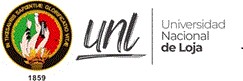 DEPENDENCIADEPENDENCIADEPENDENCIADEPENDENCIADEPENDENCIADEPENDENCIADEPENDENCIADEPENDENCIADEPENDENCIADEPENDENCIAINFORME DE SERVICIOS INSTITUCIONALESINFORME DE SERVICIOS INSTITUCIONALESINFORME DE SERVICIOS INSTITUCIONALESINFORME DE SERVICIOS INSTITUCIONALESINFORME DE SERVICIOS INSTITUCIONALESINFORME DE SERVICIOS INSTITUCIONALESINFORME DE SERVICIOS INSTITUCIONALESINFORME DE SERVICIOS INSTITUCIONALESINFORME DE SERVICIOS INSTITUCIONALESINFORME DE SERVICIOS INSTITUCIONALESNro. SOLICITUD DE AUTORIZACIÓN PARA CUMPLIMIENTO DE SERVICIOS INSTITUCIONALESNro. SOLICITUD DE AUTORIZACIÓN PARA CUMPLIMIENTO DE SERVICIOS INSTITUCIONALESNro. SOLICITUD DE AUTORIZACIÓN PARA CUMPLIMIENTO DE SERVICIOS INSTITUCIONALESNro. SOLICITUD DE AUTORIZACIÓN PARA CUMPLIMIENTO DE SERVICIOS INSTITUCIONALESNro. SOLICITUD DE AUTORIZACIÓN PARA CUMPLIMIENTO DE SERVICIOS INSTITUCIONALESNro. SOLICITUD DE AUTORIZACIÓN PARA CUMPLIMIENTO DE SERVICIOS INSTITUCIONALESFECHA DE INFORMEFECHA DE INFORMEFECHA DE INFORMEFECHA DE INFORMEDATOS GENERALESDATOS GENERALESDATOS GENERALESDATOS GENERALESDATOS GENERALESDATOS GENERALESDATOS GENERALESDATOS GENERALESDATOS GENERALESDATOS GENERALESAPELLIDOS – NOMBRES DE LA O EL SERVIDORAPELLIDOS – NOMBRES DE LA O EL SERVIDORAPELLIDOS – NOMBRES DE LA O EL SERVIDORAPELLIDOS – NOMBRES DE LA O EL SERVIDORAPELLIDOS – NOMBRES DE LA O EL SERVIDORAPELLIDOS – NOMBRES DE LA O EL SERVIDORPUESTO QUE OCUPA:PUESTO QUE OCUPA:PUESTO QUE OCUPA:PUESTO QUE OCUPA:CIUDAD - PROVINCIA DEL SERVICIO INSTITUCIONALCIUDAD - PROVINCIA DEL SERVICIO INSTITUCIONALCIUDAD - PROVINCIA DEL SERVICIO INSTITUCIONALCIUDAD - PROVINCIA DEL SERVICIO INSTITUCIONALCIUDAD - PROVINCIA DEL SERVICIO INSTITUCIONALCIUDAD - PROVINCIA DEL SERVICIO INSTITUCIONALNOMBRE DE LA UNIDAD A LA QUE PERTENECE LA O EL SERVIDORNOMBRE DE LA UNIDAD A LA QUE PERTENECE LA O EL SERVIDORNOMBRE DE LA UNIDAD A LA QUE PERTENECE LA O EL SERVIDORNOMBRE DE LA UNIDAD A LA QUE PERTENECE LA O EL SERVIDORSERVIDORES QUE INTEGRAN LOS SERVICIOS INSTITUCIONALES:SERVIDORES QUE INTEGRAN LOS SERVICIOS INSTITUCIONALES:SERVIDORES QUE INTEGRAN LOS SERVICIOS INSTITUCIONALES:SERVIDORES QUE INTEGRAN LOS SERVICIOS INSTITUCIONALES:SERVIDORES QUE INTEGRAN LOS SERVICIOS INSTITUCIONALES:SERVIDORES QUE INTEGRAN LOS SERVICIOS INSTITUCIONALES:SERVIDORES QUE INTEGRAN LOS SERVICIOS INSTITUCIONALES:SERVIDORES QUE INTEGRAN LOS SERVICIOS INSTITUCIONALES:SERVIDORES QUE INTEGRAN LOS SERVICIOS INSTITUCIONALES:SERVIDORES QUE INTEGRAN LOS SERVICIOS INSTITUCIONALES:INFORME DE ACTIVIDADES Y PRODUCTOS ALCANZADOSINFORME DE ACTIVIDADES Y PRODUCTOS ALCANZADOSINFORME DE ACTIVIDADES Y PRODUCTOS ALCANZADOSINFORME DE ACTIVIDADES Y PRODUCTOS ALCANZADOSINFORME DE ACTIVIDADES Y PRODUCTOS ALCANZADOSINFORME DE ACTIVIDADES Y PRODUCTOS ALCANZADOSINFORME DE ACTIVIDADES Y PRODUCTOS ALCANZADOSINFORME DE ACTIVIDADES Y PRODUCTOS ALCANZADOSINFORME DE ACTIVIDADES Y PRODUCTOS ALCANZADOSINFORME DE ACTIVIDADES Y PRODUCTOS ALCANZADOSACTIVIDADES:ACTIVIDADES:ACTIVIDADES:ACTIVIDADES:ACTIVIDADES:ACTIVIDADES:ACTIVIDADES:ACTIVIDADES:ACTIVIDADES:ACTIVIDADES:PRODUCTOS ALCANZADOSPRODUCTOS ALCANZADOSPRODUCTOS ALCANZADOSPRODUCTOS ALCANZADOSPRODUCTOS ALCANZADOSPRODUCTOS ALCANZADOSPRODUCTOS ALCANZADOSPRODUCTOS ALCANZADOSPRODUCTOS ALCANZADOSPRODUCTOS ALCANZADOSITINERARIOSALIDASALIDALLEGADALLEGADANOTANOTANOTANOTANOTAFECHAdd-mmm-aaaaNOTANOTANOTANOTANOTAHORA hh:mmNOTANOTANOTANOTANOTATRANSPORTETRANSPORTETRANSPORTETRANSPORTETRANSPORTETRANSPORTETRANSPORTETRANSPORTETRANSPORTETRANSPORTETIPO DE TRANSPORTE(Aéreo, terrestre, marítimo, otros)TIPO DE TRANSPORTE(Aéreo, terrestre, marítimo, otros)NOMBRE DE TRANSPORTENOMBRE DE TRANSPORTERUTARUTASALIDASALIDALLEGADALLEGADATIPO DE TRANSPORTE(Aéreo, terrestre, marítimo, otros)TIPO DE TRANSPORTE(Aéreo, terrestre, marítimo, otros)NOMBRE DE TRANSPORTENOMBRE DE TRANSPORTERUTARUTAFECHAdd-mmm-aaaaHORAhh:mmFECHAdd-mmm-aaaaHORAhh:mmOBSERVACIONESOBSERVACIONESOBSERVACIONESOBSERVACIONESOBSERVACIONESOBSERVACIONESOBSERVACIONESOBSERVACIONESOBSERVACIONESOBSERVACIONESDe existir valores calculados en más en la liquidación de viáticos y subsistencias de conformidad con los gastos justificados, AUTORIZO el descuento de mi remuneración mensual unificada, conforme lo establecido en el Art. 23 del Reglamento para el pago de viáticos, Subsistencias, Movilizaciones, Alimentación dentro del País para las y los Servidores y las y los Obreros Públicos. RO Nro. 11 de 10 de junio de 2013.De existir valores calculados en más en la liquidación de viáticos y subsistencias de conformidad con los gastos justificados, AUTORIZO el descuento de mi remuneración mensual unificada, conforme lo establecido en el Art. 23 del Reglamento para el pago de viáticos, Subsistencias, Movilizaciones, Alimentación dentro del País para las y los Servidores y las y los Obreros Públicos. RO Nro. 11 de 10 de junio de 2013.De existir valores calculados en más en la liquidación de viáticos y subsistencias de conformidad con los gastos justificados, AUTORIZO el descuento de mi remuneración mensual unificada, conforme lo establecido en el Art. 23 del Reglamento para el pago de viáticos, Subsistencias, Movilizaciones, Alimentación dentro del País para las y los Servidores y las y los Obreros Públicos. RO Nro. 11 de 10 de junio de 2013.De existir valores calculados en más en la liquidación de viáticos y subsistencias de conformidad con los gastos justificados, AUTORIZO el descuento de mi remuneración mensual unificada, conforme lo establecido en el Art. 23 del Reglamento para el pago de viáticos, Subsistencias, Movilizaciones, Alimentación dentro del País para las y los Servidores y las y los Obreros Públicos. RO Nro. 11 de 10 de junio de 2013.De existir valores calculados en más en la liquidación de viáticos y subsistencias de conformidad con los gastos justificados, AUTORIZO el descuento de mi remuneración mensual unificada, conforme lo establecido en el Art. 23 del Reglamento para el pago de viáticos, Subsistencias, Movilizaciones, Alimentación dentro del País para las y los Servidores y las y los Obreros Públicos. RO Nro. 11 de 10 de junio de 2013.De existir valores calculados en más en la liquidación de viáticos y subsistencias de conformidad con los gastos justificados, AUTORIZO el descuento de mi remuneración mensual unificada, conforme lo establecido en el Art. 23 del Reglamento para el pago de viáticos, Subsistencias, Movilizaciones, Alimentación dentro del País para las y los Servidores y las y los Obreros Públicos. RO Nro. 11 de 10 de junio de 2013.De existir valores calculados en más en la liquidación de viáticos y subsistencias de conformidad con los gastos justificados, AUTORIZO el descuento de mi remuneración mensual unificada, conforme lo establecido en el Art. 23 del Reglamento para el pago de viáticos, Subsistencias, Movilizaciones, Alimentación dentro del País para las y los Servidores y las y los Obreros Públicos. RO Nro. 11 de 10 de junio de 2013.De existir valores calculados en más en la liquidación de viáticos y subsistencias de conformidad con los gastos justificados, AUTORIZO el descuento de mi remuneración mensual unificada, conforme lo establecido en el Art. 23 del Reglamento para el pago de viáticos, Subsistencias, Movilizaciones, Alimentación dentro del País para las y los Servidores y las y los Obreros Públicos. RO Nro. 11 de 10 de junio de 2013.De existir valores calculados en más en la liquidación de viáticos y subsistencias de conformidad con los gastos justificados, AUTORIZO el descuento de mi remuneración mensual unificada, conforme lo establecido en el Art. 23 del Reglamento para el pago de viáticos, Subsistencias, Movilizaciones, Alimentación dentro del País para las y los Servidores y las y los Obreros Públicos. RO Nro. 11 de 10 de junio de 2013.De existir valores calculados en más en la liquidación de viáticos y subsistencias de conformidad con los gastos justificados, AUTORIZO el descuento de mi remuneración mensual unificada, conforme lo establecido en el Art. 23 del Reglamento para el pago de viáticos, Subsistencias, Movilizaciones, Alimentación dentro del País para las y los Servidores y las y los Obreros Públicos. RO Nro. 11 de 10 de junio de 2013.FIRMA COMISIONADOFIRMA COMISIONADOFIRMA COMISIONADOFIRMA COMISIONADOFIRMA COMISIONADOFIRMA COMISIONADOFIRMA COMISIONADOFIRMA COMISIONADOFIRMA COMISIONADOFIRMA COMISIONADOFIRMAS DE APROBACIONFIRMAS DE APROBACIONFIRMAS DE APROBACIONFIRMAS DE APROBACIONFIRMAS DE APROBACIONFIRMAS DE APROBACIONFIRMAS DE APROBACIONFIRMAS DE APROBACIONFIRMAS DE APROBACIONFIRMAS DE APROBACIONFIRMA COORDINADOR CARRERA/DIRECTOR PROYECTO/JEFE DEPARTAMENTALFIRMA COORDINADOR CARRERA/DIRECTOR PROYECTO/JEFE DEPARTAMENTALFIRMA COORDINADOR CARRERA/DIRECTOR PROYECTO/JEFE DEPARTAMENTALFIRMA COORDINADOR CARRERA/DIRECTOR PROYECTO/JEFE DEPARTAMENTALFIRMA COORDINADOR CARRERA/DIRECTOR PROYECTO/JEFE DEPARTAMENTALFIRMA COORDINADOR CARRERA/DIRECTOR PROYECTO/JEFE DEPARTAMENTALFIRMA RECTOR/DIRECTOR AREA/DIRECTOR GENERALFIRMA RECTOR/DIRECTOR AREA/DIRECTOR GENERALFIRMA RECTOR/DIRECTOR AREA/DIRECTOR GENERALFIRMA RECTOR/DIRECTOR AREA/DIRECTOR GENERALNOTA: Esta solicitud deberá ser presentada para su Autorización, con por lo menos 72 horas de anticipación al cumplimiento de los servicios institucionales; salvo el caso de que por necesidades institucionales la Autoridad Nominadora autorice.De no existir disponibilidad presupuestaria, tanto la solicitud como la autorización quedarán insubsistentesEl informe de Servicios Institucionales deberá presentarse dentro del término de 4 días de cumplido el servicio institucionalEstá prohibido conceder servicios institucionales durante los días de descanso obligatorio, con excepción de las Máximas Autoridades o de casos excepcionales debidamente justificados por la Máxima Autoridad o su Delegado.NOTA: Esta solicitud deberá ser presentada para su Autorización, con por lo menos 72 horas de anticipación al cumplimiento de los servicios institucionales; salvo el caso de que por necesidades institucionales la Autoridad Nominadora autorice.De no existir disponibilidad presupuestaria, tanto la solicitud como la autorización quedarán insubsistentesEl informe de Servicios Institucionales deberá presentarse dentro del término de 4 días de cumplido el servicio institucionalEstá prohibido conceder servicios institucionales durante los días de descanso obligatorio, con excepción de las Máximas Autoridades o de casos excepcionales debidamente justificados por la Máxima Autoridad o su Delegado.NOTA: Esta solicitud deberá ser presentada para su Autorización, con por lo menos 72 horas de anticipación al cumplimiento de los servicios institucionales; salvo el caso de que por necesidades institucionales la Autoridad Nominadora autorice.De no existir disponibilidad presupuestaria, tanto la solicitud como la autorización quedarán insubsistentesEl informe de Servicios Institucionales deberá presentarse dentro del término de 4 días de cumplido el servicio institucionalEstá prohibido conceder servicios institucionales durante los días de descanso obligatorio, con excepción de las Máximas Autoridades o de casos excepcionales debidamente justificados por la Máxima Autoridad o su Delegado.NOTA: Esta solicitud deberá ser presentada para su Autorización, con por lo menos 72 horas de anticipación al cumplimiento de los servicios institucionales; salvo el caso de que por necesidades institucionales la Autoridad Nominadora autorice.De no existir disponibilidad presupuestaria, tanto la solicitud como la autorización quedarán insubsistentesEl informe de Servicios Institucionales deberá presentarse dentro del término de 4 días de cumplido el servicio institucionalEstá prohibido conceder servicios institucionales durante los días de descanso obligatorio, con excepción de las Máximas Autoridades o de casos excepcionales debidamente justificados por la Máxima Autoridad o su Delegado.NOTA: Esta solicitud deberá ser presentada para su Autorización, con por lo menos 72 horas de anticipación al cumplimiento de los servicios institucionales; salvo el caso de que por necesidades institucionales la Autoridad Nominadora autorice.De no existir disponibilidad presupuestaria, tanto la solicitud como la autorización quedarán insubsistentesEl informe de Servicios Institucionales deberá presentarse dentro del término de 4 días de cumplido el servicio institucionalEstá prohibido conceder servicios institucionales durante los días de descanso obligatorio, con excepción de las Máximas Autoridades o de casos excepcionales debidamente justificados por la Máxima Autoridad o su Delegado.NOTA: Esta solicitud deberá ser presentada para su Autorización, con por lo menos 72 horas de anticipación al cumplimiento de los servicios institucionales; salvo el caso de que por necesidades institucionales la Autoridad Nominadora autorice.De no existir disponibilidad presupuestaria, tanto la solicitud como la autorización quedarán insubsistentesEl informe de Servicios Institucionales deberá presentarse dentro del término de 4 días de cumplido el servicio institucionalEstá prohibido conceder servicios institucionales durante los días de descanso obligatorio, con excepción de las Máximas Autoridades o de casos excepcionales debidamente justificados por la Máxima Autoridad o su Delegado.NOTA: Esta solicitud deberá ser presentada para su Autorización, con por lo menos 72 horas de anticipación al cumplimiento de los servicios institucionales; salvo el caso de que por necesidades institucionales la Autoridad Nominadora autorice.De no existir disponibilidad presupuestaria, tanto la solicitud como la autorización quedarán insubsistentesEl informe de Servicios Institucionales deberá presentarse dentro del término de 4 días de cumplido el servicio institucionalEstá prohibido conceder servicios institucionales durante los días de descanso obligatorio, con excepción de las Máximas Autoridades o de casos excepcionales debidamente justificados por la Máxima Autoridad o su Delegado.NOTA: Esta solicitud deberá ser presentada para su Autorización, con por lo menos 72 horas de anticipación al cumplimiento de los servicios institucionales; salvo el caso de que por necesidades institucionales la Autoridad Nominadora autorice.De no existir disponibilidad presupuestaria, tanto la solicitud como la autorización quedarán insubsistentesEl informe de Servicios Institucionales deberá presentarse dentro del término de 4 días de cumplido el servicio institucionalEstá prohibido conceder servicios institucionales durante los días de descanso obligatorio, con excepción de las Máximas Autoridades o de casos excepcionales debidamente justificados por la Máxima Autoridad o su Delegado.NOTA: Esta solicitud deberá ser presentada para su Autorización, con por lo menos 72 horas de anticipación al cumplimiento de los servicios institucionales; salvo el caso de que por necesidades institucionales la Autoridad Nominadora autorice.De no existir disponibilidad presupuestaria, tanto la solicitud como la autorización quedarán insubsistentesEl informe de Servicios Institucionales deberá presentarse dentro del término de 4 días de cumplido el servicio institucionalEstá prohibido conceder servicios institucionales durante los días de descanso obligatorio, con excepción de las Máximas Autoridades o de casos excepcionales debidamente justificados por la Máxima Autoridad o su Delegado.NOTA: Esta solicitud deberá ser presentada para su Autorización, con por lo menos 72 horas de anticipación al cumplimiento de los servicios institucionales; salvo el caso de que por necesidades institucionales la Autoridad Nominadora autorice.De no existir disponibilidad presupuestaria, tanto la solicitud como la autorización quedarán insubsistentesEl informe de Servicios Institucionales deberá presentarse dentro del término de 4 días de cumplido el servicio institucionalEstá prohibido conceder servicios institucionales durante los días de descanso obligatorio, con excepción de las Máximas Autoridades o de casos excepcionales debidamente justificados por la Máxima Autoridad o su Delegado.